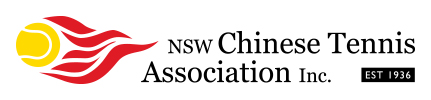 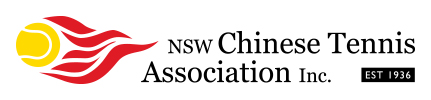 New Member Nomination FormThe SecretaryNSW Chinese Tennis Association Inc.P.O. Box 23, Greenacre 	NSW		2190Dear Sir/Madam,I wish to	become an Ordinary memberbecome an Associate memberName (Ms/Mrs/Mr) _________________________     _______________________				(First Name)			(Family Name)*of __________________________________________________________________				(Address)*__________________________________________         _____________________	      		(Suburb)							(Postcode)Contact: 	*Phone __________________________          _______________________		*Email: ______________________________________________________ 		*Date of Birth: _______/_______/____________Tennis Grade/Division Played	____________________________________________________Last Competition/Tournament Played (year/result) _____________________________________Tennis NSW Affiliation Number:	________________________________________________________________		            ___________________(Signature of Applicant)				                                     	 (Date)The above named applicant is personally known to me and considered by me as a suitable person to be elected as a member of the NSWCTA Inc.Proposer _____________________________	            ___________________		(Full Name)				   		(Date)Seconder _____________________________	            ___________________		(Full Name)						(Date)N.B. Proposer & Seconder must be current financial member of NSWCTA Inc.	* Mandatory fields, please complete.Receipt No.Amount